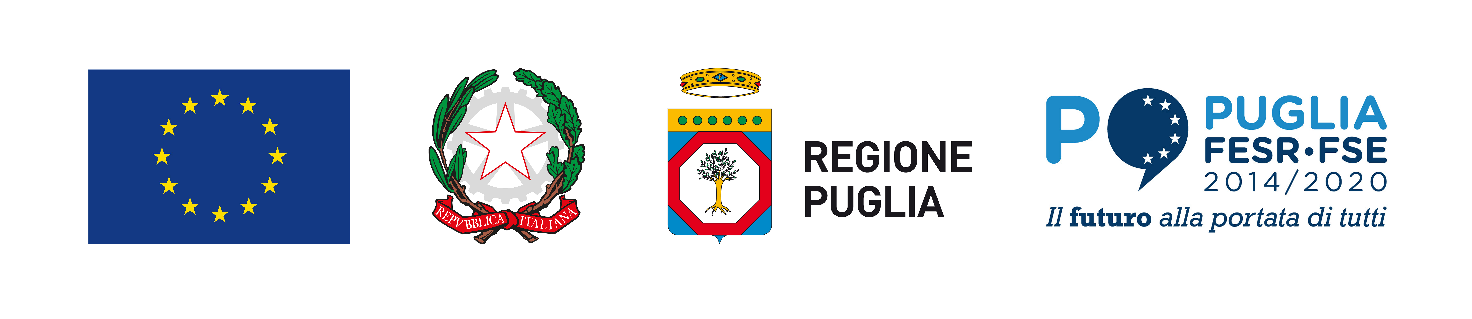 Allegato A1 - ISTANZA DI FINANZIAMENTOAlla REGIONE PUGLIADipartimento Organizzazione e PersonaleSezione Protezione CivileVia delle Magnolie, 6/870026 – Modugno (BA)SOGGETTO PROPONENTEComune di ____________________ C.F. ______________________ con sede in _____________________ provincia di_____________ alla Via_____________________n.______         in alternativaComune di _________in qualità di Soggetto Capofila, giusto Convenzione sottoscritta in data ____________da: Comune di _______________ C.F._____________ con sede in _______________Provincia di________ alla Via_________________________n.______________________ (SOGGETTO CAPOFILA)Comune di _______________ C.F._____________ con sede in _______________Provincia di________ alla Via_________________________n.______________________Comune di _______________ C.F._____________ con sede in _______________Provincia di________ alla Via_________________________n._________________________________________________________________________Il/La sottoscritto/a______________________________________________________________________, in qualità di ____________________________ del Soggetto proponente/Soggetto capofila Comune di_____________________________(indicare dati identificativi del Soggetto proponente/Soggetto capofila Comune di __________________, ivi incluso il codice fiscale), elettivamente domiciliato presso la sede dell’Ente sita in ____________________________alla Via_________________________________, Prov. (___), avendo, in virtù della carica ricoperta, la facoltà di manifestare per conto dell’Ente che rappresenta/dei Comuni sottoscrittori della Convenzione sopra indicata, la volontà di partecipare all’Avviso in oggetto, ai sensi e per gli effetti del provvedimento_______________________(indicare estremi del provvedimento) CHIEDEil finanziamento di €_____________ per la realizzazione della proposta progettuale “________________________” presentata sull’“Avviso per la selezione di proposte progettuali volte alla previsione e contrasto del rischio incendi boschivi e di interfaccia urbano - rurale”, adottato a valere sulle risorse dell’Azione 5.2 “Interventi per la riduzione del rischio incendi e del rischio sismico” dell’Asse V “Adattamento al cambiamento climatico, prevenzione e gestione dei rischi” del POC Puglia 2014-2020. All’uopo comunica di presentare l’allegata proposta progettuale in forma: singolaassociata A tal fine, ai sensi degli artt. 46 e 47 del D.P.R. 28 dicembre 2000, n. 445 "Testo unico delle disposizioni legislative e regolamentari in materia di documentazione amministrativa" e consapevole delle sanzioni penali nel caso di dichiarazioni non veritiere e di formazione o uso di atti falsi previste dagli articoli 75 e 76 del citato D.P.R. n. 445/2000, DICHIARAche il Soggetto proponente:è in possesso della capacità amministrativa, finanziaria ed operativa per soddisfare le condizioni della concessione del finanziamento poste nell’Avviso e dalla normativa comunitaria, nazionale e regionale applicabile ai sensi dell’art. 125 (3) lett. d) del Reg. UE n. 1303/2013;non ha ottenuto altre agevolazioni comunitarie, statali e regionali per l’operazione candidata;che non esistono i presupposti per l’attivazione di altri contributi pubblici per la realizzazione dell’operazione in oggetto;che il costo totale dell’operazione (contributo pubblico richiesto a valere sul POC Puglia 2014-2020 ed eventuali risorse aggiuntive messe a disposizione per la realizzazione dell’operazione) è pari a € __________,__;(eventuale - in caso di partecipazione in forma singola) che la documentazione comprovante lo stanziamento di risorse aggiuntive messe a disposizione dal Comune di ________ è ______________________ n.______ del_________ e che l’importo di cofinanziamento stabilito di €____________,__ è pari al _____% dell’importo totale dell’intervento;(eventuale  - in caso di partecipazione in forma associata, da compilare per ogni Comune partecipante) che la documentazione comprovante lo stanziamento di risorse aggiuntive messe a disposizione dal Comune di ___________ è ______________________ n.______ del_________ e che l’importo di cofinanziamento stabilito di €______________,__ è pari al _____% dell’importo totale dell’intervento; che per il Soggetto proponente l’IVA rappresenta una spesa realmente e definitivamente sostenuta e non è recuperabile nel rispetto della normativa di riferimento; Alla presente, allega:documentazione prevista dal paragrafo 5.1 dell’Avviso (elencare i documenti allegati);ogni altro documento ritenuto utile ai fini della valutazione della proposta progettuale (elencare i documenti allegati);Luogo e data ______________________Legale rappresentante del Soggetto proponentefirmato digitalmenteOggetto:POC PUGLIA 2014-2020 – Azione 5.2 (sub-Azione 5.2) | Avviso per la selezione di proposte progettuali volte alla previsione e contrasto del rischio incendi boschivi e di interfaccia urbano - ruraleISTANZA DI FINANZIAMENTO